4.6, 4.7. Участие в профессиональных конкурсах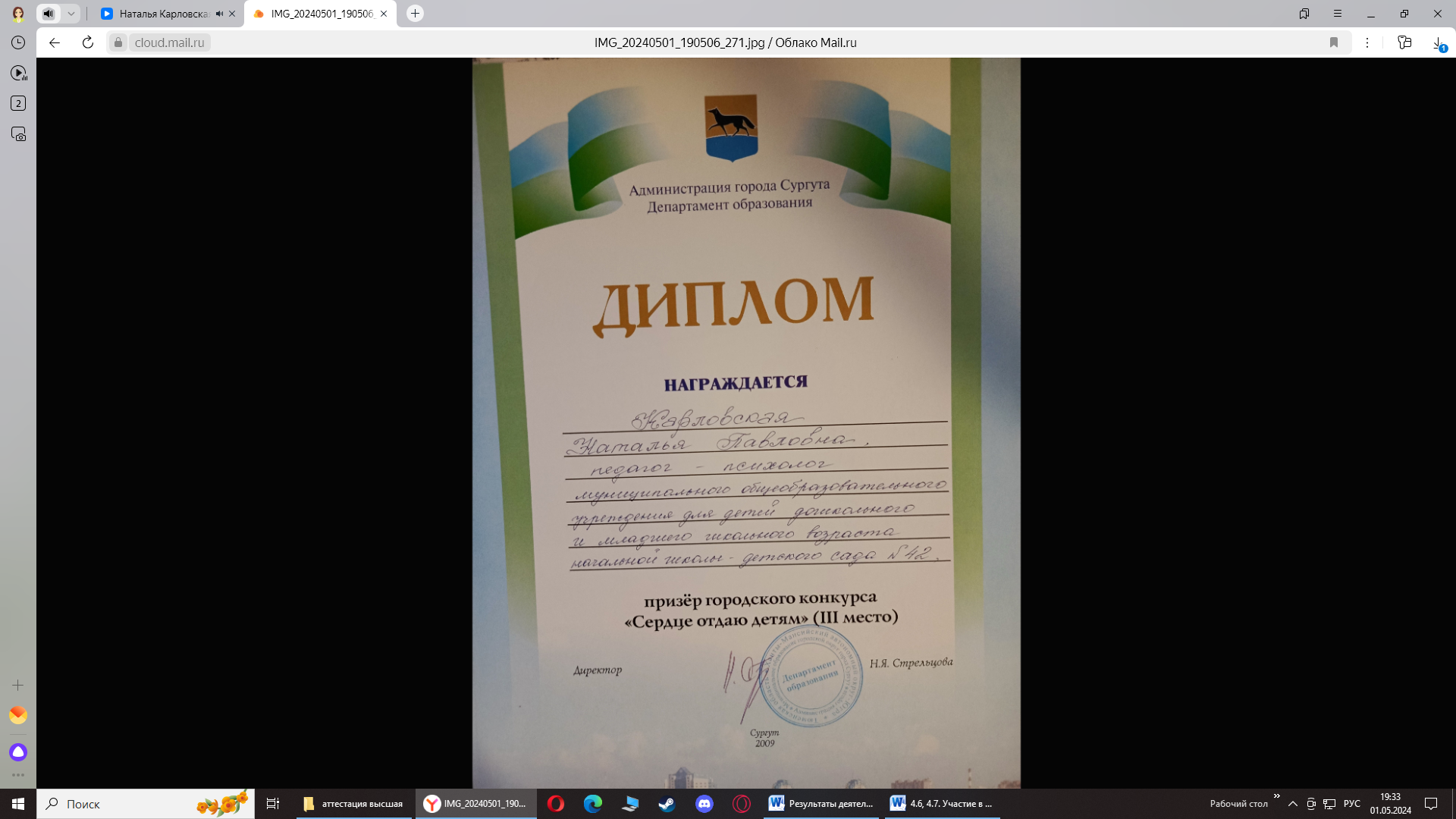 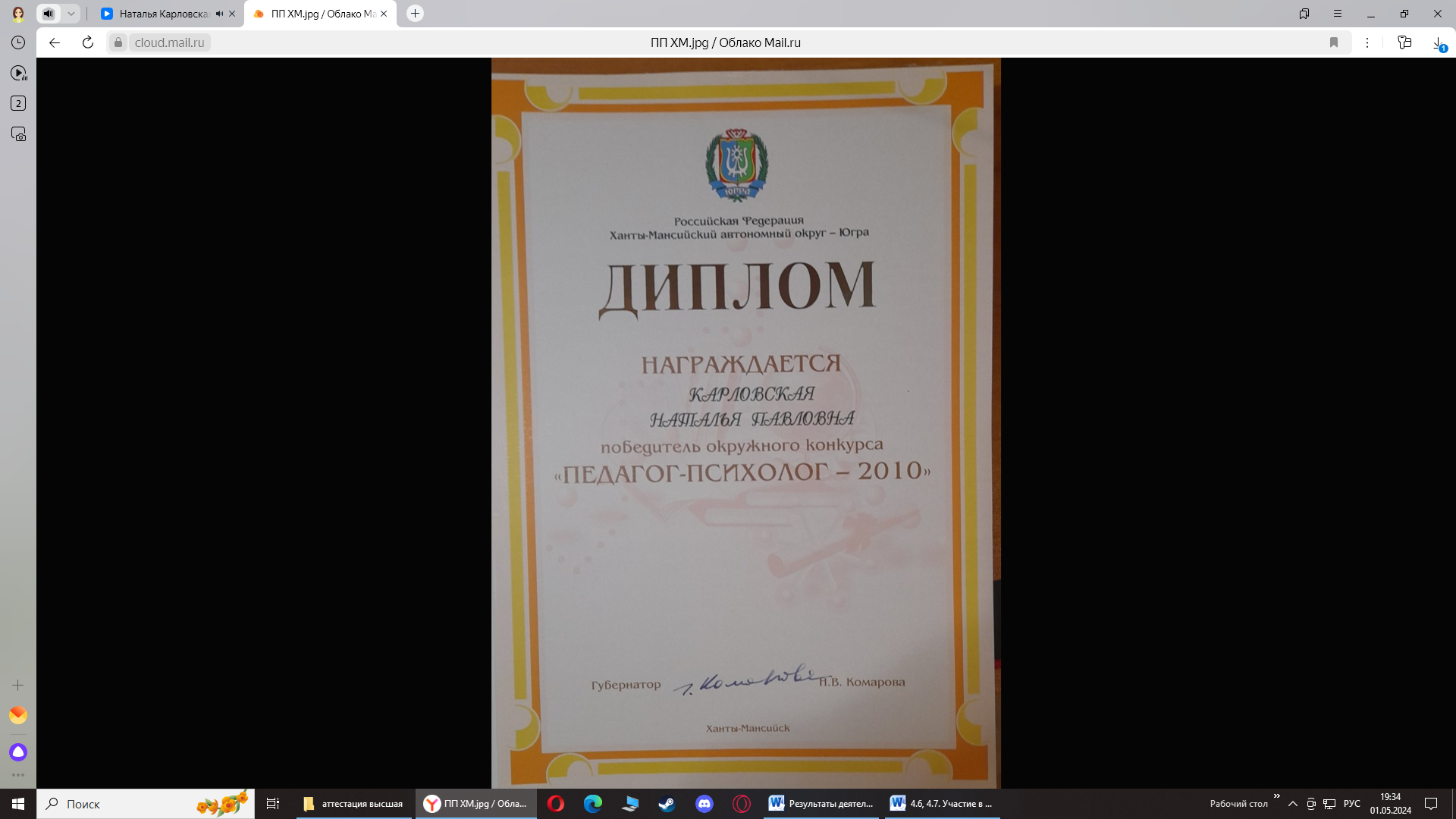 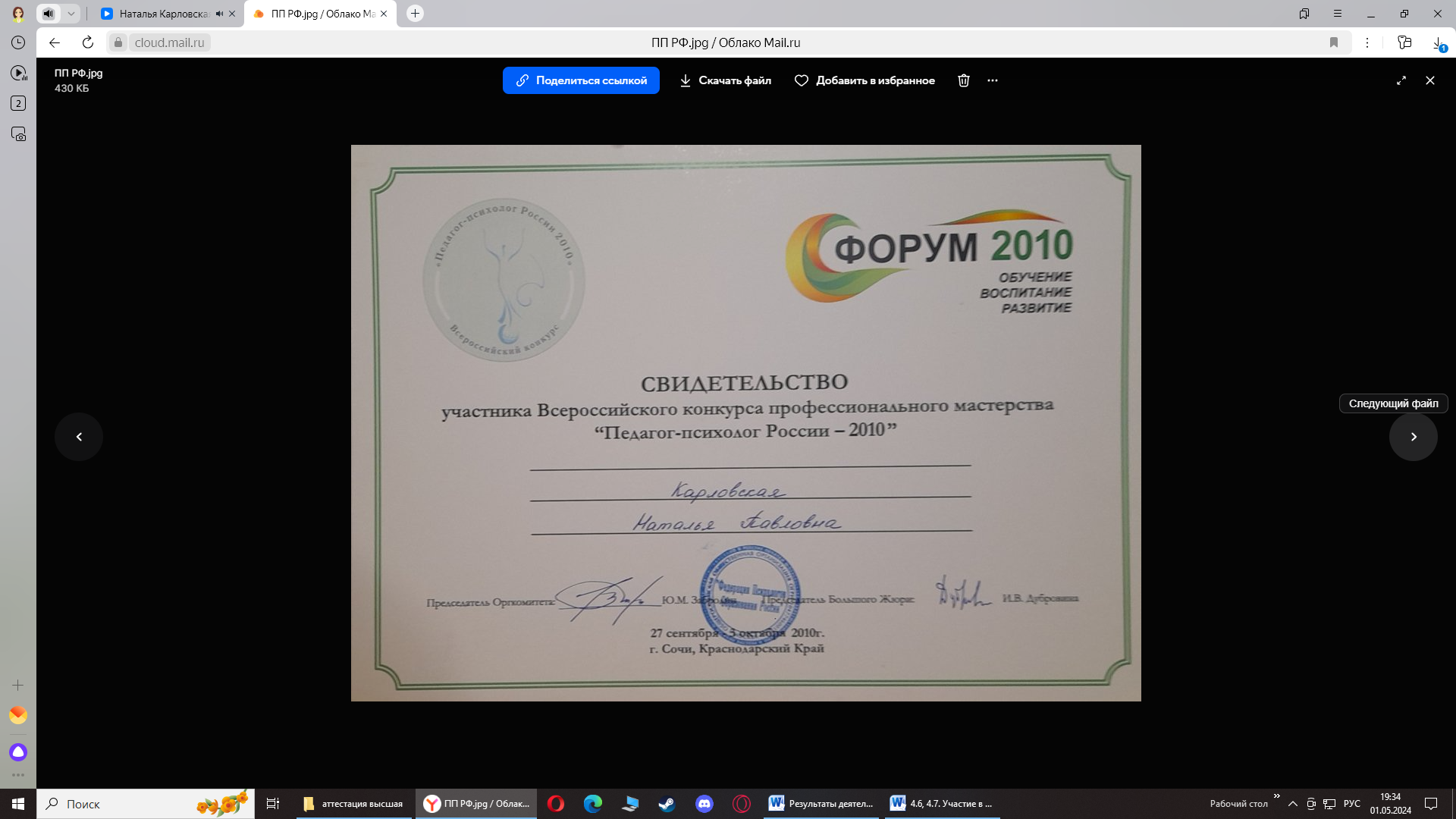 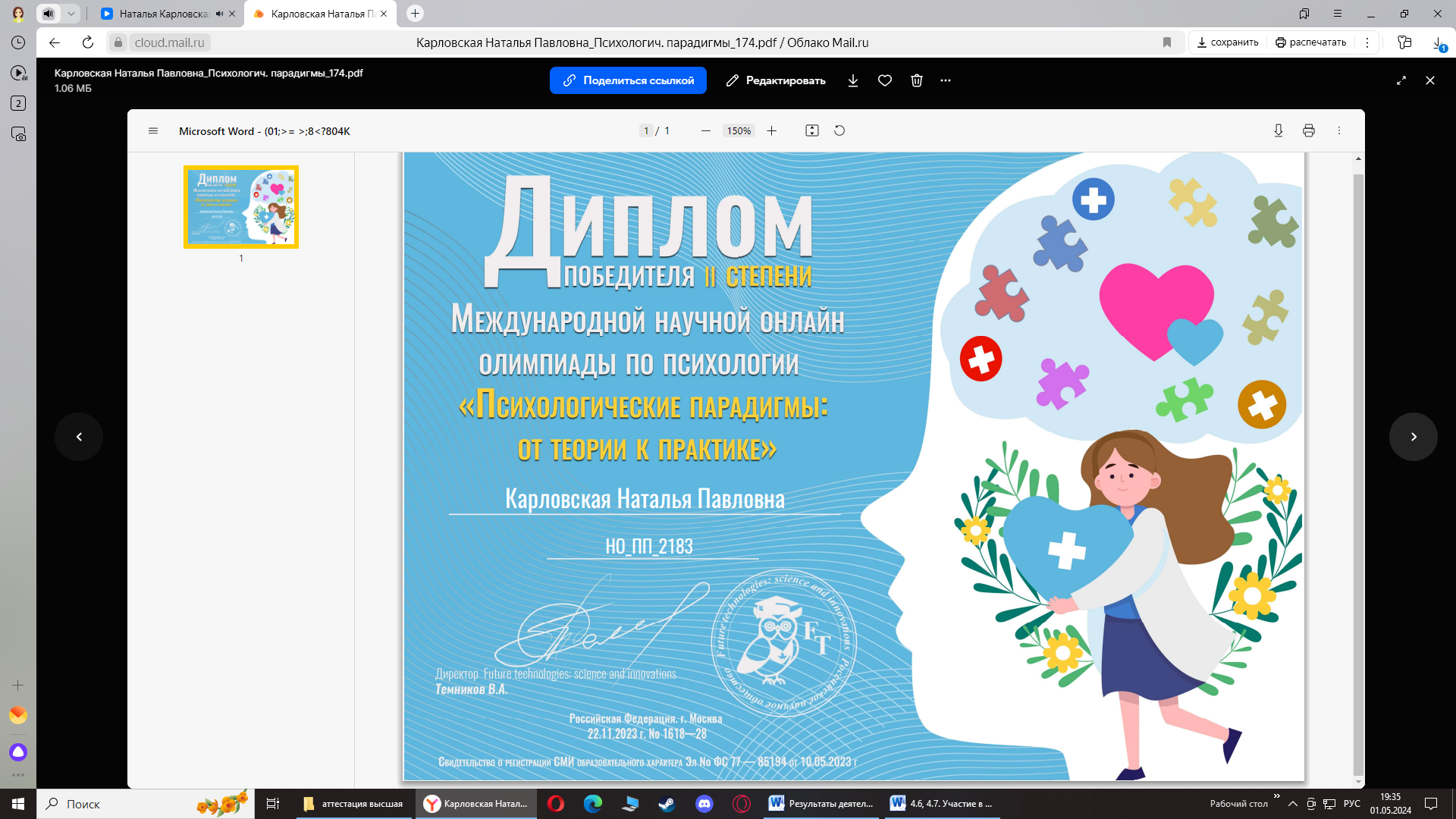 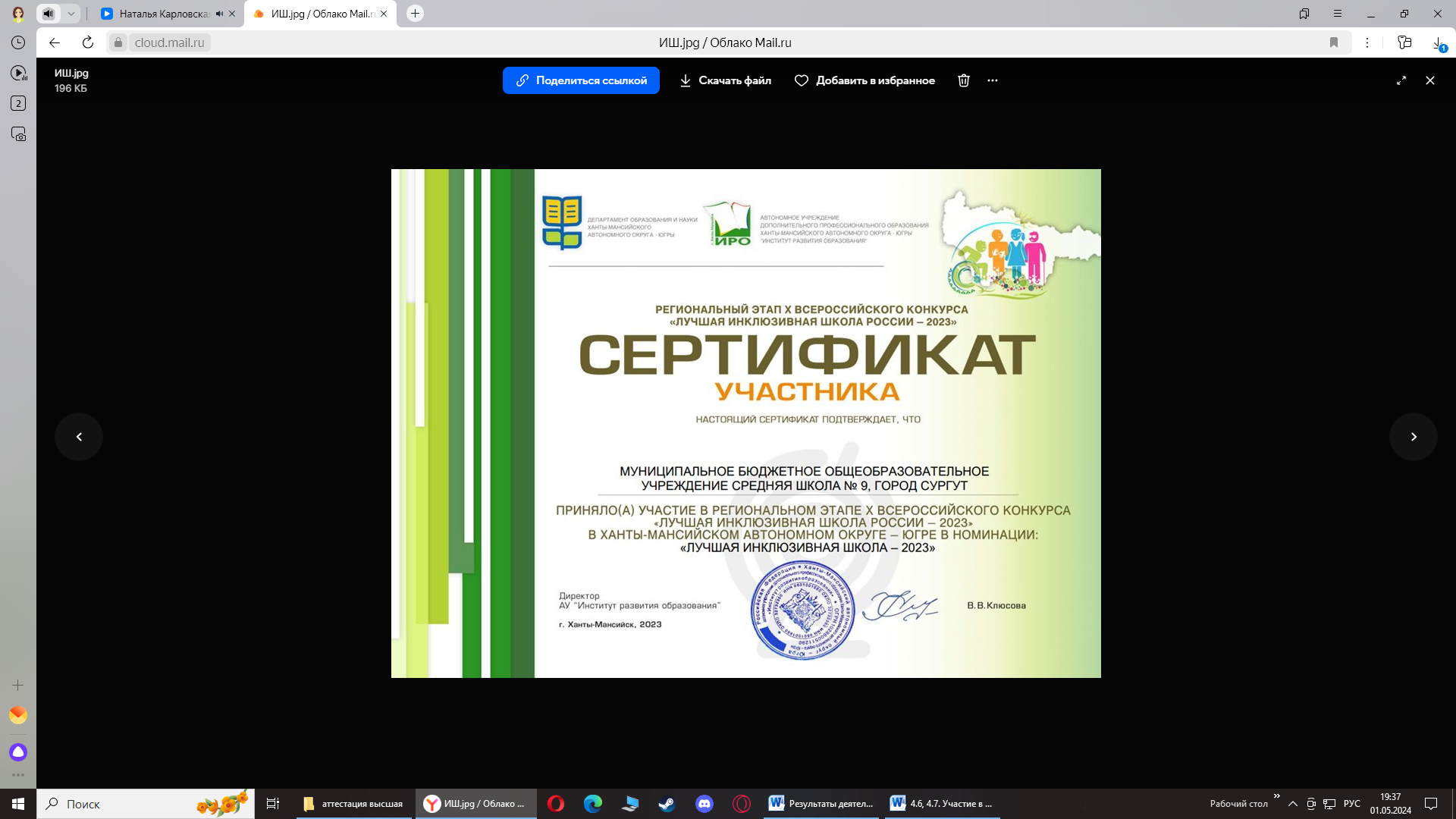 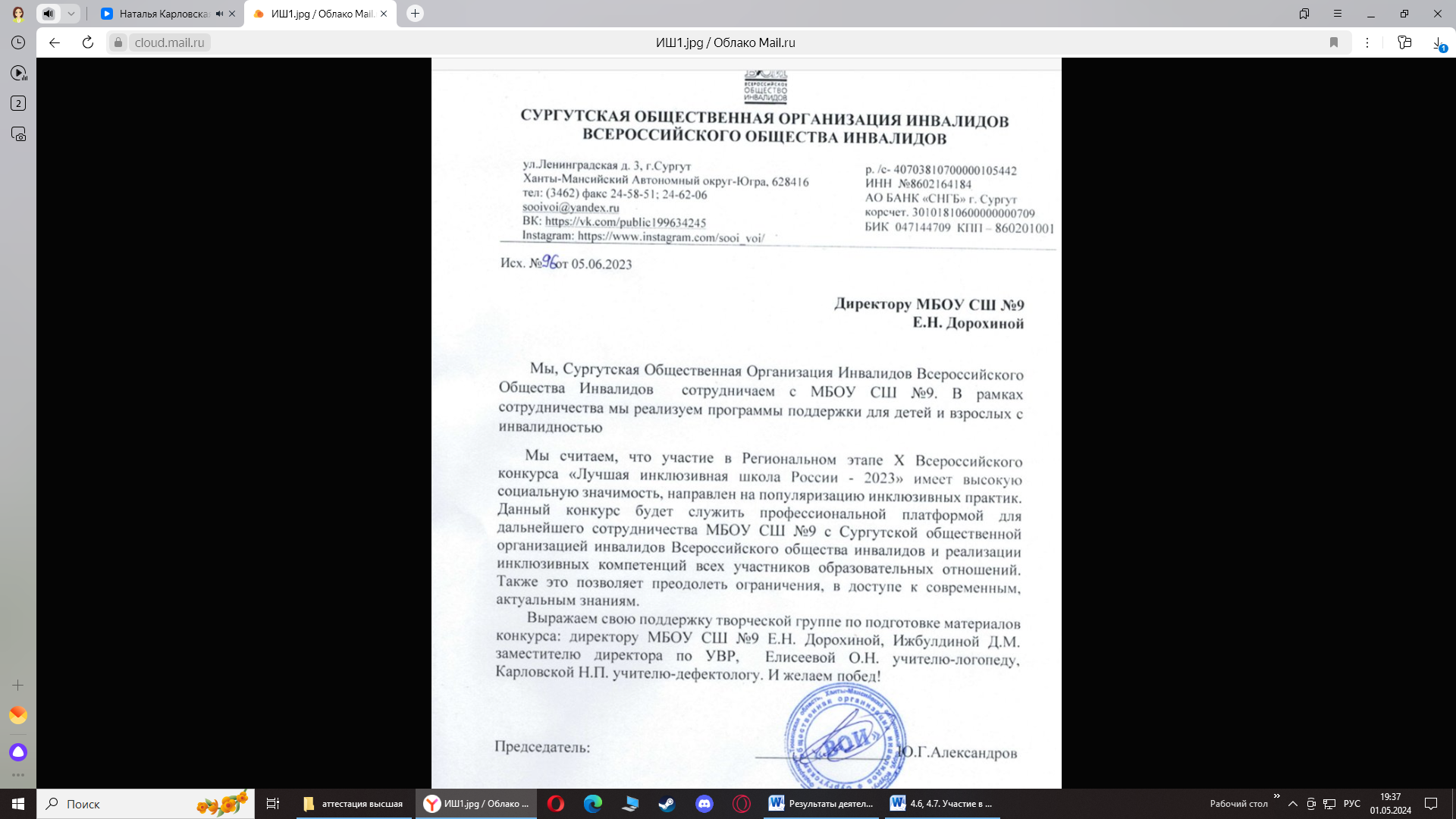 